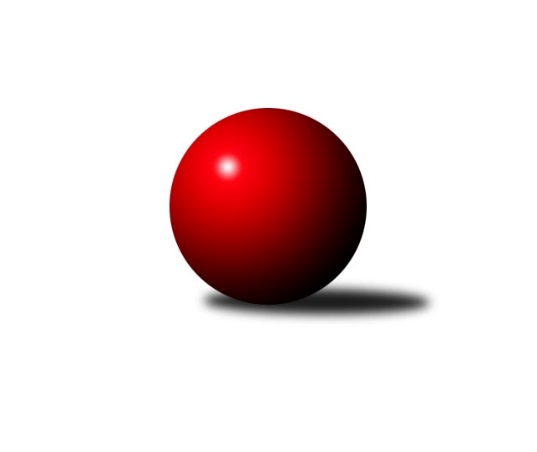 Č.15Ročník 2018/2019	10.2.2019Nejlepšího výkonu v tomto kole: 2652 dosáhlo družstvo: TJ Sokol Sedlnice ˝A˝Severomoravská divize 2018/2019Výsledky 15. kolaSouhrnný přehled výsledků:TJ Odry ˝B˝	- TJ Sokol Bohumín ˝B˝	6:2	2557:2456	9.0:3.0	9.2.TJ Opava ˝B˝	- TJ Sokol Sedlnice ˝A˝	4:4	2629:2652	5.5:6.5	9.2.SKK Ostrava ˝A˝	- HKK Olomouc ˝B˝	7:1	2519:2378	7.0:5.0	9.2.TJ Michalkovice B	- TJ Horní Benešov ˝B˝	7:1	2516:2404	10.0:2.0	9.2.SKK Jeseník ˝A˝	- KK Minerva Opava ˝A˝	5:3	2616:2611	6.0:6.0	9.2.KK Jiskra Rýmařov ˝B˝	- TJ Spartak Přerov ˝B˝		dohrávka		30.3.Tabulka družstev:	1.	TJ Michalkovice B	15	10	0	5	72.0 : 48.0 	105.0 : 75.0 	 2530	20	2.	SKK Jeseník ˝A˝	15	9	1	5	72.0 : 48.0 	97.5 : 82.5 	 2549	19	3.	TJ Odry ˝B˝	15	9	1	5	67.0 : 53.0 	86.5 : 93.5 	 2516	19	4.	SKK Ostrava ˝A˝	15	9	0	6	70.5 : 49.5 	96.5 : 83.5 	 2520	18	5.	TJ Spartak Přerov ˝B˝	14	8	1	5	64.0 : 48.0 	98.0 : 70.0 	 2555	17	6.	TJ Horní Benešov ˝B˝	15	8	1	6	57.0 : 63.0 	85.0 : 95.0 	 2521	17	7.	HKK Olomouc ˝B˝	15	7	1	7	52.0 : 68.0 	84.0 : 96.0 	 2437	15	8.	TJ Sokol Bohumín ˝B˝	15	7	0	8	62.0 : 58.0 	90.5 : 89.5 	 2470	14	9.	TJ Sokol Sedlnice ˝A˝	15	6	1	8	61.0 : 59.0 	94.5 : 85.5 	 2541	13	10.	KK Minerva Opava ˝A˝	15	4	1	10	49.5 : 70.5 	79.0 : 101.0 	 2512	9	11.	TJ Opava ˝B˝	15	4	1	10	42.0 : 78.0 	67.0 : 113.0 	 2447	9	12.	KK Jiskra Rýmařov ˝B˝	14	4	0	10	43.0 : 69.0 	84.5 : 83.5 	 2502	8Podrobné výsledky kola:	 TJ Odry ˝B˝	2557	6:2	2456	TJ Sokol Bohumín ˝B˝	Jiří Madecký	 	 222 	 221 		443 	 1:1 	 461 	 	202 	 259		René Světlík	Karel Šnajdárek	 	 231 	 211 		442 	 2:0 	 400 	 	204 	 196		Martina Honlová	Vojtěch Rozkopal	 	 218 	 203 		421 	 2:0 	 380 	 	193 	 187		Dalibor Hamrozy	Jan Frydrych	 	 200 	 205 		405 	 2:0 	 368 	 	171 	 197		Štefan Dendis *1	Stanislava Ovšáková	 	 234 	 212 		446 	 2:0 	 417 	 	213 	 204		Lada Péli	Ondřej Gajdičiar	 	 202 	 198 		400 	 0:2 	 430 	 	203 	 227		Roman Honlrozhodčí:  Vedoucí družstevstřídání: *1 od 51. hodu Libor KrajčíNejlepší výkon utkání: 461 - René Světlík	 TJ Opava ˝B˝	2629	4:4	2652	TJ Sokol Sedlnice ˝A˝	Břetislav Mrkvica	 	 244 	 223 		467 	 1:1 	 459 	 	227 	 232		Zdeněk Skala	Petr Wolf	 	 230 	 226 		456 	 2:0 	 433 	 	210 	 223		Miroslav Mikulský	Václav Bohačík *1	 	 195 	 222 		417 	 0:2 	 482 	 	231 	 251		Adam Chvostek	Barbora Vichová	 	 214 	 220 		434 	 0.5:1.5 	 444 	 	214 	 230		Martin Juřica	Jan Kořený	 	 206 	 231 		437 	 1:1 	 418 	 	218 	 200		Jan Stuchlík	Karel Škrobánek	 	 189 	 229 		418 	 1:1 	 416 	 	199 	 217		Milan Janyškarozhodčí: Jiří Volnýstřídání: *1 od 51. hodu Svatopluk KřížNejlepší výkon utkání: 482 - Adam Chvostek	 SKK Ostrava ˝A˝	2519	7:1	2378	HKK Olomouc ˝B˝	Jan Pavlosek	 	 231 	 209 		440 	 2:0 	 357 	 	170 	 187		Marie Říhová	Vladimír Korta *1	 	 174 	 223 		397 	 0:2 	 427 	 	203 	 224		Leopold Jašek	Miroslav Pytel	 	 182 	 226 		408 	 1:1 	 402 	 	200 	 202		Dušan Říha	Jiří Trnka	 	 201 	 224 		425 	 2:0 	 374 	 	178 	 196		Bohuslava Fajdeková	Miroslav Složil	 	 212 	 195 		407 	 1:1 	 401 	 	202 	 199		Josef Krajzinger	Dominik Böhm	 	 201 	 241 		442 	 1:1 	 417 	 	209 	 208		Josef Šrámekrozhodčí: Složil Miroslavstřídání: *1 od 51. hodu Radek FoltýnNejlepší výkon utkání: 442 - Dominik Böhm	 TJ Michalkovice B	2516	7:1	2404	TJ Horní Benešov ˝B˝	Jiří Řepecký	 	 212 	 228 		440 	 2:0 	 360 	 	192 	 168		Jan Fadrný	Josef Jurášek	 	 214 	 206 		420 	 2:0 	 394 	 	195 	 199		Josef Matušek	Michal Zych	 	 191 	 224 		415 	 2:0 	 392 	 	183 	 209		Luděk Zeman	Martin Ščerba	 	 191 	 186 		377 	 0:2 	 446 	 	222 	 224		David Kaluža	Daniel Dudek	 	 221 	 213 		434 	 2:0 	 421 	 	209 	 212		Petr Dankovič	Petr Řepecký	 	 210 	 220 		430 	 2:0 	 391 	 	188 	 203		Barbora Bártkovározhodčí: Nejlepší výkon utkání: 446 - David Kaluža	 SKK Jeseník ˝A˝	2616	5:3	2611	KK Minerva Opava ˝A˝	Pavel Hannig	 	 222 	 217 		439 	 2:0 	 413 	 	204 	 209		Pavel Martinec	Jiří Vrba *1	 	 213 	 192 		405 	 0:2 	 431 	 	218 	 213		Zdeněk Chlopčík	Václav Smejkal	 	 224 	 226 		450 	 2:0 	 418 	 	216 	 202		František Vícha	Petr Šulák	 	 248 	 208 		456 	 1:1 	 449 	 	237 	 212		Aleš Fischer	Jaromíra Smejkalová	 	 202 	 227 		429 	 0:2 	 456 	 	215 	 241		Luděk Slanina	Martin Zavacký	 	 208 	 229 		437 	 1:1 	 444 	 	217 	 227		Jan Strnadelrozhodčí: střídání: *1 od 51. hodu Zdenek JanoudNejlepšího výkonu v tomto utkání: 456 kuželek dosáhli: Petr Šulák, Luděk SlaninaPořadí jednotlivců:	jméno hráče	družstvo	celkem	plné	dorážka	chyby	poměr kuž.	Maximum	1.	Pavel Hannig 	SKK Jeseník ˝A˝	440.85	300.5	140.3	3.4	8/8	(492)	2.	Vladimír Mánek 	TJ Spartak Přerov ˝B˝	440.57	298.1	142.5	2.4	7/8	(500)	3.	Josef Šrámek 	HKK Olomouc ˝B˝	439.22	296.6	142.7	4.9	9/9	(495)	4.	Milan Janyška 	TJ Sokol Sedlnice ˝A˝	438.24	295.0	143.3	3.2	9/9	(475)	5.	Petr Chlachula 	KK Jiskra Rýmařov ˝B˝	436.11	299.7	136.4	5.3	7/8	(455)	6.	Daniel Dudek 	TJ Michalkovice B	434.94	289.5	145.4	4.0	7/8	(463)	7.	David Kaluža 	TJ Horní Benešov ˝B˝	433.98	300.1	133.9	5.7	8/9	(474)	8.	David Hampl 	KK Jiskra Rýmařov ˝B˝	432.86	303.9	129.0	6.2	7/8	(474)	9.	Aleš Fischer 	KK Minerva Opava ˝A˝	431.92	293.3	138.6	3.5	9/9	(490)	10.	Roman Honl 	TJ Sokol Bohumín ˝B˝	431.50	291.6	139.9	3.4	6/9	(486)	11.	Zdeněk Skala 	TJ Sokol Sedlnice ˝A˝	431.13	290.9	140.3	4.4	8/9	(477)	12.	Luděk Slanina 	KK Minerva Opava ˝A˝	430.84	299.8	131.1	4.8	8/9	(461)	13.	Miroslav Mikulský 	TJ Sokol Sedlnice ˝A˝	430.63	292.8	137.8	4.4	8/9	(468)	14.	Jiří Fárek 	SKK Jeseník ˝A˝	430.48	293.5	137.0	5.6	8/8	(497)	15.	Ondřej Gajdičiar 	TJ Odry ˝B˝	430.31	299.6	130.8	6.4	7/8	(461)	16.	Stanislav Beňa  ml.	TJ Spartak Přerov ˝B˝	429.50	297.8	131.7	5.6	7/8	(474)	17.	Jiří Trnka 	SKK Ostrava ˝A˝	429.22	290.2	139.0	2.2	8/8	(449)	18.	Václav Smejkal 	SKK Jeseník ˝A˝	428.13	290.1	138.0	5.6	8/8	(485)	19.	Michal Loučka 	TJ Spartak Přerov ˝B˝	426.92	293.4	133.5	6.4	7/8	(472)	20.	Luděk Zeman 	TJ Horní Benešov ˝B˝	426.83	294.6	132.2	4.9	7/9	(484)	21.	Štefan Dendis 	TJ Sokol Bohumín ˝B˝	425.58	284.5	141.0	6.3	6/9	(457)	22.	Petr Řepecký 	TJ Michalkovice B	425.29	291.3	134.0	5.2	8/8	(466)	23.	Karel Šnajdárek 	TJ Odry ˝B˝	425.12	290.6	134.5	5.7	6/8	(474)	24.	Stanislava Ovšáková 	TJ Odry ˝B˝	424.91	292.5	132.4	5.1	8/8	(449)	25.	Martin Mikeska 	KK Jiskra Rýmařov ˝B˝	424.24	289.8	134.5	5.1	7/8	(470)	26.	Romana Valová 	KK Jiskra Rýmařov ˝B˝	423.21	284.9	138.3	4.3	6/8	(482)	27.	Barbora Bártková 	TJ Horní Benešov ˝B˝	423.13	287.3	135.8	4.0	9/9	(476)	28.	Lukáš Koliba 	TJ Sokol Sedlnice ˝A˝	422.69	294.7	128.0	7.2	6/9	(471)	29.	Michal Zych 	TJ Michalkovice B	422.57	291.6	130.9	4.8	8/8	(448)	30.	Jiří Řepecký 	TJ Michalkovice B	422.39	282.7	139.7	7.0	7/8	(444)	31.	Karel Škrobánek 	TJ Opava ˝B˝	421.94	297.3	124.6	5.9	8/8	(441)	32.	Stanislav Beňa  st.	TJ Spartak Přerov ˝B˝	421.93	289.3	132.7	7.1	7/8	(482)	33.	Vojtěch Venclík 	TJ Spartak Přerov ˝B˝	421.92	291.4	130.5	5.3	8/8	(501)	34.	Jan Pavlosek 	SKK Ostrava ˝A˝	421.17	295.6	125.5	5.1	6/8	(457)	35.	Pavel Martinec 	KK Minerva Opava ˝A˝	419.84	297.4	122.4	6.7	8/9	(454)	36.	Lada Péli 	TJ Sokol Bohumín ˝B˝	419.59	290.6	129.0	5.2	8/9	(484)	37.	Josef Jurášek 	TJ Michalkovice B	418.86	288.4	130.5	5.1	8/8	(456)	38.	Miroslav Pytel 	SKK Ostrava ˝A˝	417.79	294.1	123.7	7.0	6/8	(433)	39.	Martin Ščerba 	TJ Michalkovice B	417.30	286.5	130.8	6.6	8/8	(489)	40.	Jan Strnadel 	KK Minerva Opava ˝A˝	416.43	285.4	131.0	5.0	7/9	(456)	41.	Dalibor Hamrozy 	TJ Sokol Bohumín ˝B˝	416.43	287.0	129.4	7.2	9/9	(453)	42.	Petr Šulák 	SKK Jeseník ˝A˝	416.31	289.5	126.8	7.0	8/8	(456)	43.	Svatopluk Kříž 	TJ Opava ˝B˝	415.75	285.1	130.7	5.1	6/8	(445)	44.	Dušan Říha 	HKK Olomouc ˝B˝	415.46	291.5	124.0	6.4	9/9	(450)	45.	Jaromíra Smejkalová 	SKK Jeseník ˝A˝	412.97	287.8	125.1	5.1	8/8	(462)	46.	Vladimír Korta 	SKK Ostrava ˝A˝	412.29	285.8	126.5	4.4	7/8	(433)	47.	Jan Frydrych 	TJ Odry ˝B˝	411.95	285.6	126.3	6.1	8/8	(477)	48.	Josef Matušek 	TJ Horní Benešov ˝B˝	411.30	285.1	126.2	5.1	9/9	(473)	49.	Jana Frydrychová 	TJ Odry ˝B˝	411.24	293.4	117.9	7.9	7/8	(434)	50.	Libor Krajčí 	TJ Sokol Bohumín ˝B˝	411.04	287.7	123.4	7.0	8/9	(464)	51.	Zdeněk Chlopčík 	KK Minerva Opava ˝A˝	410.53	283.1	127.4	6.9	9/9	(451)	52.	Jiří Polášek 	KK Jiskra Rýmařov ˝B˝	409.66	283.8	125.9	7.9	7/8	(434)	53.	Jan Stuchlík 	TJ Sokol Sedlnice ˝A˝	409.45	282.9	126.5	6.3	6/9	(431)	54.	Radek Malíšek 	HKK Olomouc ˝B˝	408.67	282.1	126.6	8.5	7/9	(438)	55.	Martina Honlová 	TJ Sokol Bohumín ˝B˝	407.88	287.2	120.7	8.6	6/9	(429)	56.	František Vícha 	KK Minerva Opava ˝A˝	407.17	286.6	120.6	8.6	9/9	(450)	57.	Petr Dankovič 	TJ Horní Benešov ˝B˝	404.13	282.6	121.5	5.5	8/9	(422)	58.	Zbyněk Sobota 	HKK Olomouc ˝B˝	400.94	275.5	125.4	11.8	6/9	(430)	59.	Josef Krajzinger 	HKK Olomouc ˝B˝	399.92	282.7	117.2	9.3	9/9	(433)	60.	Rudolf Tvrdoň 	TJ Opava ˝B˝	399.34	288.8	110.6	8.3	7/8	(423)	61.	Radek Foltýn 	SKK Ostrava ˝A˝	396.88	274.1	122.8	8.1	6/8	(423)	62.	Václav Bohačík 	TJ Opava ˝B˝	396.39	276.6	119.8	7.7	7/8	(438)	63.	Marek Hampl 	KK Jiskra Rýmařov ˝B˝	395.43	275.4	120.1	8.0	7/8	(451)	64.	Barbora Vichová 	TJ Opava ˝B˝	393.00	269.8	123.2	8.2	6/8	(448)		Michal Blinka 	SKK Ostrava ˝A˝	471.00	322.0	149.0	7.0	1/8	(471)		Bohuslav Čuba 	TJ Horní Benešov ˝B˝	457.28	312.6	144.7	2.7	3/9	(512)		Václav Bařinka 	TJ Spartak Přerov ˝B˝	456.00	300.0	156.0	4.0	1/8	(456)		Michal Svoboda 	HKK Olomouc ˝B˝	454.00	304.0	150.0	3.0	1/9	(454)		Michal Klich 	TJ Horní Benešov ˝B˝	450.00	280.0	170.0	4.0	1/9	(450)		Břetislav Mrkvica 	TJ Opava ˝B˝	448.50	313.5	135.0	5.0	1/8	(467)		Petr Wolf 	TJ Opava ˝B˝	447.17	297.2	150.0	2.7	3/8	(459)		Martin Bartoš 	TJ Spartak Přerov ˝B˝	447.17	302.5	144.7	3.7	2/8	(463)		Martin Juřica 	TJ Sokol Sedlnice ˝A˝	444.00	285.0	159.0	4.0	1/9	(444)		Marian Hošek 	HKK Olomouc ˝B˝	443.45	304.2	139.3	3.9	4/9	(492)		Josef Pilatík 	KK Jiskra Rýmařov ˝B˝	440.75	305.6	135.1	6.6	2/8	(462)		Ondřej Holas 	TJ Spartak Přerov ˝B˝	439.00	297.5	141.5	5.0	1/8	(455)		Dominik Böhm 	SKK Ostrava ˝A˝	437.98	299.0	139.0	3.9	5/8	(463)		Miroslav Machalíček 	HKK Olomouc ˝B˝	437.00	297.0	140.0	5.0	1/9	(437)		Milan Dostál 	TJ Spartak Přerov ˝B˝	437.00	301.0	136.0	9.0	1/8	(437)		Jaroslav Krejčí 	TJ Spartak Přerov ˝B˝	433.93	292.3	141.7	4.5	5/8	(479)		Zdeněk Macháček 	TJ Spartak Přerov ˝B˝	433.33	290.6	142.8	5.0	3/8	(458)		René Světlík 	TJ Sokol Bohumín ˝B˝	433.17	295.5	137.7	6.5	3/9	(461)		Martin Orálek 	TJ Opava ˝B˝	433.00	307.0	126.0	7.7	2/8	(445)		Adam Chvostek 	TJ Sokol Sedlnice ˝A˝	432.36	299.0	133.4	5.9	5/9	(482)		Michaela Tobolová 	TJ Sokol Sedlnice ˝A˝	431.00	296.0	135.0	3.0	1/9	(431)		Martin Zavacký 	SKK Jeseník ˝A˝	430.90	296.4	134.6	5.3	5/8	(495)		Renáta Janyšková 	TJ Sokol Sedlnice ˝A˝	430.00	296.0	134.0	4.0	1/9	(430)		Radek Hejtman 	HKK Olomouc ˝B˝	430.00	305.0	125.0	8.0	1/9	(430)		Jiří Vrba 	SKK Jeseník ˝A˝	427.50	288.3	139.3	4.8	4/8	(449)		Lukáš Modlitba 	TJ Sokol Bohumín ˝B˝	427.50	298.0	129.5	3.0	1/9	(431)		Jan Fadrný 	TJ Horní Benešov ˝B˝	425.60	295.5	130.1	8.9	5/9	(478)		Stanislav Sliwka 	TJ Sokol Bohumín ˝B˝	425.00	291.0	134.0	1.0	1/9	(425)		Jaroslav Chvostek 	TJ Sokol Sedlnice ˝A˝	425.00	294.0	131.0	12.0	1/9	(425)		Jiří Koloděj 	SKK Ostrava ˝A˝	424.00	287.0	137.0	6.0	1/8	(424)		Jiří Madecký 	TJ Odry ˝B˝	422.32	291.5	130.8	7.9	5/8	(445)		Zdenek Janoud 	SKK Jeseník ˝A˝	422.00	279.0	143.0	5.0	1/8	(422)		Josef Němec 	TJ Opava ˝B˝	420.08	295.9	124.2	6.7	3/8	(455)		Vojtěch Rozkopal 	TJ Odry ˝B˝	419.60	288.6	131.0	6.2	5/8	(450)		Libor Daňa 	TJ Spartak Přerov ˝B˝	419.00	303.0	116.0	6.0	1/8	(419)		Leopold Jašek 	HKK Olomouc ˝B˝	418.75	294.5	124.3	5.8	4/9	(427)		David Láčík 	TJ Horní Benešov ˝B˝	418.55	286.6	132.0	5.7	5/9	(434)		Artur Tokarski 	TJ Opava ˝B˝	418.00	309.0	109.0	11.0	1/8	(418)		Jan Tögel 	HKK Olomouc ˝B˝	416.50	305.0	111.5	8.5	2/9	(419)		Zdeněk Kuna 	SKK Ostrava ˝A˝	416.40	290.2	126.2	5.5	5/8	(458)		Jana Fousková 	SKK Jeseník ˝A˝	416.25	293.3	123.0	9.5	1/8	(433)		Miroslav Složil 	SKK Ostrava ˝A˝	416.20	288.1	128.1	3.5	5/8	(434)		Jan Kořený 	TJ Opava ˝B˝	416.20	289.1	127.2	6.1	4/8	(447)		Rostislav Cundrla 	SKK Jeseník ˝A˝	414.00	291.0	123.0	6.0	1/8	(414)		Michaela Beňová 	TJ Spartak Přerov ˝B˝	412.78	281.7	131.1	4.1	3/8	(449)		Josef Plšek 	KK Minerva Opava ˝A˝	410.10	285.0	125.1	7.5	5/9	(451)		David Juřica 	TJ Sokol Sedlnice ˝A˝	410.00	278.0	132.0	4.0	2/9	(436)		Jaroslav Klus 	TJ Sokol Bohumín ˝B˝	409.00	288.0	121.0	7.0	1/9	(409)		Petra Rosypalová 	SKK Jeseník ˝A˝	408.00	264.0	144.0	8.0	1/8	(408)		Jaroslav Tobola 	TJ Sokol Sedlnice ˝A˝	408.00	285.9	122.1	5.1	3/9	(475)		Jana Ovčačíková 	KK Jiskra Rýmařov ˝B˝	404.95	276.3	128.7	5.7	4/8	(457)		Daniel Malina 	TJ Odry ˝B˝	402.96	280.5	122.4	6.9	4/8	(441)		Petr Řepecký 	TJ Michalkovice B	402.50	293.5	109.0	9.0	1/8	(430)		Mariusz Gierczak 	TJ Opava ˝B˝	393.50	281.0	112.5	7.0	2/8	(401)		Jaromír Piska 	TJ Sokol Bohumín ˝B˝	392.92	285.8	107.2	11.7	4/9	(452)		Josef Mikeska 	KK Jiskra Rýmařov ˝B˝	390.58	269.6	121.0	9.8	4/8	(427)		Radek Říman 	TJ Michalkovice B	390.50	289.5	101.0	8.5	2/8	(410)		Jana Tvrdoňová 	TJ Opava ˝B˝	387.00	272.5	114.5	10.0	2/8	(392)		Vladimír Sládek 	TJ Sokol Bohumín ˝B˝	382.00	268.0	114.0	9.0	1/9	(382)		Petr Jurášek 	TJ Michalkovice B	375.00	260.5	114.5	9.0	2/8	(378)		Bohuslava Fajdeková 	HKK Olomouc ˝B˝	374.00	268.0	106.0	10.0	1/9	(374)		Petr Kowalczyk 	TJ Sokol Sedlnice ˝A˝	374.00	272.0	102.0	15.3	3/9	(385)		Břetislav Sobota 	HKK Olomouc ˝B˝	358.00	252.0	106.0	16.0	1/9	(358)		Marie Říhová 	HKK Olomouc ˝B˝	347.50	265.0	82.5	15.0	2/9	(357)		Petr Schwalbe 	TJ Opava ˝B˝	338.00	252.0	86.0	13.0	1/8	(338)Sportovně technické informace:Starty náhradníků:registrační číslo	jméno a příjmení 	datum startu 	družstvo	číslo startu18365	Martin Zavacký	09.02.2019	SKK Jeseník ˝A˝	3x17204	Marie Říhová	09.02.2019	HKK Olomouc ˝B˝	1x21181	Petr Řepecký	09.02.2019	TJ Michalkovice B	2x15785	Zdenek Janoud	09.02.2019	SKK Jeseník ˝A˝	1x7730	Bohuslava Fajdeková	09.02.2019	HKK Olomouc ˝B˝	2x18493	Martin Juřica	09.02.2019	TJ Sokol Sedlnice ˝A˝	1x
Hráči dopsaní na soupisku:registrační číslo	jméno a příjmení 	datum startu 	družstvo	Program dalšího kola:16. kolo16.2.2019	so	9:00	KK Minerva Opava ˝A˝ - KK Jiskra Rýmařov ˝B˝	16.2.2019	so	10:00	TJ Sokol Bohumín ˝B˝ - TJ Opava ˝B˝	16.2.2019	so	12:00	TJ Spartak Přerov ˝B˝ - SKK Ostrava ˝A˝	16.2.2019	so	14:00	TJ Sokol Sedlnice ˝A˝ - SKK Jeseník ˝A˝	16.2.2019	so	14:00	HKK Olomouc ˝B˝ - TJ Michalkovice B	16.2.2019	so	16:00	TJ Horní Benešov ˝B˝ - TJ Odry ˝B˝	Nejlepší šestka kola - absolutněNejlepší šestka kola - absolutněNejlepší šestka kola - absolutněNejlepší šestka kola - absolutněNejlepší šestka kola - dle průměru kuželenNejlepší šestka kola - dle průměru kuželenNejlepší šestka kola - dle průměru kuželenNejlepší šestka kola - dle průměru kuželenNejlepší šestka kola - dle průměru kuželenPočetJménoNázev týmuVýkonPočetJménoNázev týmuPrůměr (%)Výkon1xAdam ChvostekSedlnice A4821xAdam ChvostekSedlnice A114.214821xBřetislav MrkvicaTJ Opava B4671xRené SvětlíkBohumín B110.814611xRené SvětlíkBohumín B4611xBřetislav MrkvicaTJ Opava B110.654672xZdeněk SkalaSedlnice A4591xDavid KalužaHorní Benešov B109.564462xJana OvčačíkováRýmařov B4573xDominik BöhmOstrava A109.44421xLuděk SlaninaMinerva A4561xJan PavlosekOstrava A108.91440